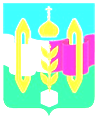 Российская федерацияИркутская областьУсольское районное муниципальное образованиеА Д М И Н И С Т Р А Ц И ЯГородского поселения Тельминского муниципального образованияР А С П О Р Я Ж Е Н И Е От 21.01.2019 г.                                                                                   № 7 -рр. п. ТельмаО мерах по обеспечению пожарной безопасности на территории городского поселения Тельминского муниципального образования на 2019 годВ целях предупреждения чрезвычайных ситуаций, связанных с лесными и ландшафтными пожарами, защите населения и территорий от пожаров в частном секторе, в соответствии с Федеральными законами от 21 декабря 1994 года № 69-Ф3 «О пожарной безопасности», от 21 декабря 1994 года № 68-Ф3 «О защите населения и территорий от чрезвычайных ситуаций природного и техногенного характера», руководствуясь статьями 23,46 Устава Тельминского муниципального образования, администрация городского поселения Тельминского муниципального образования,1. Утвердить:1.1. План патрулирования садово-дачных объединений «Луч», «Еланское», «Багульник», отдаленных населенных пунктов  расположенных на территории городского поселения Тельминского муниципального образования. (Приложение № 1);2. Главному специалисту по финансовой политике администрации городского поселения Тельминского муниципального образования (Кузнецова Е.Н.) выделить средства из бюджета на заказ необходимого количества памяток в ВДПО г. Усолье-Сибирское.3. Секретарю комиссии по гражданской обороне, чрезвычайным ситуациям и пожарной безопасности Тельминского муниципального образования (Чичкарева М.А.):3.1. Ежедневно проводить инструктаж населения по вопросам пожарной безопасности на территории городского поселения Тельминского муниципального образования;3.2. Совместно с участковым полиции (Благодетелев А.И.), специалистом администрации по работе с населением (Чичкарева А.Н.) проводить рейды по проверке неблагополучных семей, одиноко проживающих пенсионеров на предмет пожарной безопасности.4. Рекомендовать руководителю ООО «Усольчанка» (Середюк Е.С.) провести очистку подвалов и чердачных помещений многоквартирных домов, обследовать электропроводку. Проверить подъездные пути, для беспрепятственного доступа пожарных машин в случае возникновения пожара.5. Ведущему специалисту по организационной работе администрации (Лисецкая И.В.) опубликовать настоящее распоряжение в газете «Новости» и разместить на официальном сайте администрации городского поселения Тельминского муниципального образования.6. Контроль за исполнением настоящего постановления оставляю за собой.Глава городскогопоселения Тельминскогомуниципального образования                                                        М.А. ЕрофеевПриложение № 1УТВЕРЖДЕНОРаспоряжением администрации городского поселения Тельминского муниципального образованияот 21 января 2019 года № 7 -рПЛАНпатрулирования садово-дачных объединений и отдаленных населенных пунктов Тельминского МОНаименование населенного пунктаДата проведения рейда12сад-во-«Луч»сад-во-«Еланское»сад-во-«Багульник»д. Сапиновка п. Озерныйп. Саннолыжныйп. Озерныйп. Тюменск07.02.2019г.07.03.2019г.04.04.2019г.15.05.2019г.06.06.2019г.11.07.2019г.08.08.2019г.                     12.09.201906.10.2019г.07.11.2019- 05.12.2019г.